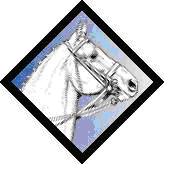 Hallo vakantievrienden en vriendinnen,Hier een berichtje van de Hoogenweg. Zo aan het eind van het jaar kijken we terug op een bewogen jaar waarin we afscheid hebben moeten nemen van een paar dierbare paarden en dierbare mensen. Maar ook hebben we kennis mogen maken met nieuwe paarden en nieuwe vrienden en vriendinnen. We hebben een zestal hele gezellige kampweken gehad. En natuurlijk hebben we ook weer zin in volgend jaar. 
En dus organiseren wij in 2020 weer een zestal zomerkampweken. En uiteraard willen we jou/u ook uitnodigen weer gezellig mee te doen.De kosten van de zomerkampen in 2020 kampweek €560,-en een tussen liggend weekend €80,-. Voor een vrijwilliger is het verblijf uiteraard gratis. Voor vrienden of vriendinnen ook al kunnen ze niet paardrijden, dan mogen ze wel inschrijven voor een week gezellig mee op kamp.Zomerkamp 1 is  van zondag 5 juli tot en met zaterdag 11 juli	Zomerkamp 2 is van zondag 12 juli tot en met zaterdag 18  juli.Zomerkamp 3 is  van zondag 19 juli tot en met zaterdag 25 juliZomerkamp 4 is van zondag 26 juli tot en met zaterdag 1 augustusZomerkamp 5 is van zondag 2 augustus tot en met zaterdag 8 augustusZomerkamp 6 is  van zondag 9 augustus tot en met zaterdag 15 augustusInschrijven kan met het meegezonden inschrijfformulier
Inschrijven kan middels het meegezonden inschrijfformulier,Groetjes Jantje, Richard, Jantina, Maaike en TeunHierbij geef ik mij op als begeleider (ster) van een of meerdere kampen:O  Zomerkamp 1 is  week 28 van zondag 5 juli tot en met zaterdag 11 juli	O  Zomerkamp 2 is week 29 van zondag 12 juli tot en met zaterdag 18 juli.O Zomerkamp 3 is week 30 van zondag 19  juli tot en met zaterdag 25 juliO Zomerkamp 4 is week 31 van zondag 26 juli  tot en met zaterdag 1 augustusO Zomerkamp 5 is week 32 van zondag 2 augustus tot en met zaterdag 8 augustusO Zomerkamp 6 is week 33 van zondag 9 augustus tot en met zaterdag 15 augustusNaam	:__________________________________________________________________Adres	:__________________________________________________________________Woonplaats:______________________________________________________________Geboortedatum:___________________________________________________________Telefoon	:____________________________________________________________Beroep/School:____________________________________________________________(hieronder doorhalen wat niet van toepassing is.)Hebt U/je ervaring met begeleiden van mensen met een beperking?	ja  / neeHebt U/je ervaring met het verzorgen van paarden	?			ja  /  neeBent U/je zelf ruiter/amazone op B,L,M of Z niveau	?			ja  /  neeHebt  U/je ervaring in het huishouden ?					ja  /  neeHebt U/je ervaring in het verzorgen van mensen met een beperking?	Ja / neeHebt U/je diploma’s op medisch gebied ?					Ja  / neeTevens verklaar ik hierbij tijdens de kampen W.A. verzekerd te zijn. Handtekening; (Bij minderjarigheid s.v.p. handtekening van één der ouders.)